BackgroundRequest for funds outside of the NLSC Booster Board of Directors approved annual budget must go through a request, review and approval process during one of the monthly board meetings.  Any party requesting funds must fill out all the details below.  If approved, it is the responsibility of the requesting party to make the purchase and submit receipts or coordinate with the NLSC Booster Treasurer.TO BE FILLED OUT BY THE BOOSTER CLUBDate:Booster Board President’s Signature:Printed Name: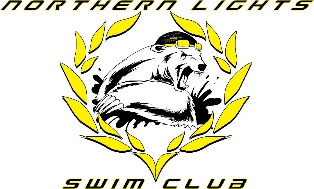 Northern Lights Swim Club BoostersRequest and Approval of FundsName/Title:Date:Funding Amount:Details of the Request:Funding breakdown (if needed):Funding breakdown (if needed):Who will benefit from this request:Who will benefit from this request:Any additional information:Any additional information:Is the request funded as requested?Yes         NoIf applicable, describe any changes to the approval:If applicable, describe any changes to the approval:If applicable, describe any changes to the approval:If applicable, describe any changes to the approval:If applicable, describe any changes to the approval: